Российская ФедерацияИркутская областьБоханский МуниципальнЫЙ район АДМИНИСТРАЦИЯПОСТАНОВЛЕНИЕМэр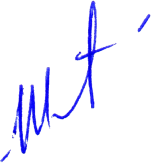 Боханского муниципального района Э.И. КоняевПАСПОРТмуниципальной системы централизованного оповещенияи информирования населения Боханского муниципального района Иркутской областипо состоянию на 01.03.2024 годаНаименование и шифр муниципальной системы централизованного оповещения и информирования населения (далее - система оповещения): муниципальная система централизованного оповещения и информирования населения Боханского муниципального района.Год ввода системы оповещения в эксплуатацию – 2014 год.Муниципальная автоматизированная система централизованного оповещения и информирования населения муниципального образования «Боханский район», (далее - МАСЦО) района, включает в себя 214 громкоговорителей из них:- 184 громкоговорителей ГР-10 установленных на опорах электрических линий передач;- 30 громкоговорителей ГР-100, установленных на крыше зданий в п. Бохан - 12, с. Тихоновка - 4, с. Казачье - 6 , д. Булык – 4 и д. Логанова -4;- установленное оборудование в 13 сельских поселениях Боханского муниципального района: маршрутизатор Mikrotik RB3011UiAS-RM, блок переключения универсальный П-166М БПРУ- 02 (03) сопрягающееся технически и программно с оборудованием П-166М, находящееся в оперативном зале МКУ «ЕДДС-112 муниципального образования «Боханский район»».МАСЦО используется для звукопокрытия большей части территории муниципального образования «Боханский район» как основная система оповещения населения в составе МАСЦО Боханского муниципального района и является составным элементом региональной автоматизированной системы централизованного оповещения населения Иркутской области, (далее - РАСЦО ГО). В соответствии с проектной документацией РАСЦО ГО в 2014 году, в Единой дежурно-диспетчерской службе МО «Боханский район», (далее – ЕДДС), установлен пульт управления системой оповещения населения на базе серийно выпускаемого в соответствии с ГОСТ Р 15.201 комплекса технических средств оповещения П-166М.Оборудование комплекса технических средств КТСО П-166М муниципального образования «Боханский район» прошедшее комплексное опробование, в том числе:-автоматизированный пульт управления П-166 ТУ УЯИД 469219.001;-модуль речевого оповещения П-166М МРО УЯИД. 468155.001;-блок управления П-166М БУ УЯИД. 466259.001;-система автоматического оповещения абонентов АСО "Рупор" STC-L250, в соответствии с актом рабочей комиссии от 30.06.2014 года «О приёмке оборудования после индивидуальных испытаний сегмента системы оповещения РАСЦО Иркутской области», назначенной распоряжением министерства имущественных отношений Иркутской области за №737/и, признаны готовыми к эксплуатации в составе региональной автоматизированной системы централизованного оповещения РАСЦО ГО.Во исполнение распоряжения министерства имущественных отношений Иркутской области «О передаче имущества, находящегося в государственной собственности Иркутской области в муниципальную собственность муниципальных образований Иркутской области от 03.09.2014 года № 1268/и», акта приёма-передачи имущества от 20.10.2014 года, и в соответствии с распоряжением администрации муниципального образования «Боханский район» от 09.12.2020 года № 459 «О передаче движимого имущества из муниципальной собственности администрации муниципального образования «Боханский район» отделу по управлению муниципальным имуществом», комплекс технических средств оповещения КТСО П-166М передан в оперативное управление и поставлен на баланс МКУ «ЕДДС-112 МО «Боханский район»».Ввод в постоянную эксплуатацию, трёх оконечных акустических устройств системы оповещения населения - электронных сирен тип СЗО-2 П-166М с громкоговорителями мощностью 4х100Вт, в количестве двенадцати штук громкоговорителей, на территории п. Бохан, выполнен в 2020 году.Ввод в постоянную эксплуатацию, одного оконечного акустического устройства системы оповещения населения СЗО-2 П-166М (мощностью 650 Вт) с громкоговорителями мощностью 4х100Вт, в количестве четырех штук громкоговорителей, на территории д. Булык и д. Логанова выполнен в 2023 году.МАСЦО, введена в постоянную эксплуатацию в соответствии с постановлением администрации муниципального образования «Боханский район» от 02 июня 2021 года № 468 «О вводе в постоянную эксплуатацию муниципальной автоматизированной системы централизованного оповещения и информирования населения муниципального образования «Боханский район» об угрозе возникновения или возникновении чрезвычайных ситуаций, а также об опасностях, возникающих при ведении военных действий или вследствие этих действий».Установленный срок эксплуатации системы оповещения населения 12 лет.Административно-территориальное деление (состав муниципального образования) с использованием (ЖАТО (ОКТМО): ОКТМО с изменениями вступили в силу 01.03.2021. Код «ОКТМО 25609405» — Муниципальное образование «Боханский район».Муниципальные образования сельских поселений (13):Населенные пункты Боханского района (72):1. Оповещение населения Боханского района Иркутской области, проживающего или осуществляющего хозяйственную деятельность в границах зоны действия РСО (МСО).Оповещение населения техническими средствами оповещения (электрическими, электронными сиренами и мощными акустическими системами) в автоматизированном режиме.Примечание:«РСО» - региональная система оповещения;«МСО» - муниципальная система централизованного оповещения и информирования населения;«МО» - муниципальное образование;«ВГР» - внутригородской район;«ГП» - городские поселения;«СП» - сельские поселения;«НП» - населенные пункты, не являющиеся МО;«ПСД» - проектно-сметная документация;«Г», «ОГ», «НГ» - «готовые»; «ограничено готовые»; «неготовые» системы оповещения; «Проживает населения» - проживает или осуществляет хозяйственную деятельность населения;«ТСО» — технические средства оповещения (электрические, электронные сирены и мощные акустические системы), работающие в автоматизированном режиме.1.2. Оповещение населения различными средствами оповещения в автоматизированном режиме1.3. Оповещение населения различными средствами оповещения в ручном режиме.1.4. Оповещение населения локальными системами оповещения организаций, эксплуатирующих опасные производственные объекты I и II классов опасности, особо радиационно-опасные и ядерно-опасные производства и объекты, последствия аварий на которых могут причинять вред жизни и здоровью населения, проживающего или осуществляющего хозяйственную деятельность в зонах воздействия поражающих факторов за пределами их территорий, гидротехнические сооружения чрезвычайно высокой опасности и гидротехнические сооружения высокой опасности.На территории Боханского муниципального района организации, эксплуатирующие опасные производственные объекты I и II классов опасности, особо радиационно-опасные и ядерно-опасные производства и объекты отсутствуют.Примечание:«РСО» - региональная система оповещения; «МСО» - муниципальная система централизованного оповещения и информирования населения;«ЛСО» - локальная система оповещения;«Ф»; «С»; «М»; «Ч» - организации (производства, объекты, гидротехнические сооружения), находящиеся в ведении федеральных органов исполнительной власти Российской Федерации, органов государственной власти субъектов Российской Федерации, органов местного самоуправления и в частной собственности соответственно; «Г», «ОГ», «НГ» - «готовые»; «ограничено готовые»; «неготовые» системы оповещения;«Проживающее в зоне действия ЛСО» - проживающего или осуществляющего хозяйственную деятельность в зоне действия ЛСО.1.5. Оповещение населения комплексными системами экстренного оповещения населения (КСЭОН) в зонах экстренного оповещения населения.Примечание:«РСО» - региональная система оповещения; «МСО» - муниципальная система централизованного оповещения и информирования населения; «КСЭОН» - комплексная система экстренного оповещения населения; «ЧС» - чрезвычайная ситуация; «Зона» - зона экстренного оповещения населения; «НП» - населенный пункт; «СМ» - система мониторинга;«Проживающее в зоне» - проживающее или осуществляющее хозяйственную деятельность в зоне;«*» - если зона экстренного оповещения населения указывается в пункте «Смешанные», то в пунктах «Техногенные» и «Природные» не указывается (для исключения дублирования).1.6. Оповещение населения средствами общероссийской комплексной системы информирования и оповещения населения в местах массового пребывания людей (ОКСИОН).Примечание:«ОКСИОН» - общероссийская комплексная система информирования и оповещения населения в местах массового пребывания людей;«ПУОН» - пункты уличного информирования и оповещения населения;«ПИОН» - пункты информирования и оповещения населения в зданиях с массовым пребыванием людей; «МКИОН» - мобильные комплексы информирования и оповещения населения; «ТК» - терминальный комплекс ОКСИОН;«Проживающее в НП» - проживающее или осуществляющее хозяйственную деятельность в населенном пункте.1.7. Системы отображения информации (отображающие поверхности) в местах массового скопления людей:всего необходимо 3, имеется 0, из них 0 уличных конструкций, 0 - внутри зданий.включая:на автомобильных вокзалах необходимо 1, имеется 0, из них 0 уличных конструкций, 0 - внутри зданий;на железнодорожных вокзалах необходимо 0, имеется 0, из них 0 уличных конструкций, 0 - внутри зданий;на стадионах необходимо 1, имеется 0, из них 0 уличных конструкций, 0 - внутри зданий;в других местах (крупных рынках, парках, зрелищных объектах и т.д.) необходимо 1, имеется 0,из них 0 уличных конструкций, 0 - внутри зданий.Заключено соглашений с 0 организациями по использованию систем отображения информации (отображающих поверхностей).2. Техническая характеристика системы оповещения населения.Тип технических средств оповещения, используемых в системе оповещения (перечень):Обеспечение автоматического (автоматизированного) режима системы оповещения (да/нет):из административного центра субъекта Российской Федерации ОДПУ Правительства Иркутской области - (да);из загородной зоны субъекта Российской Федерации – (нет);с подвижного пункта управления - (нет).Взаимное автоматическое (автоматизированное) уведомление пунктов управления (да/нет):	.Для МСО - прием сигналов оповещения и экстренной информации от РСО - (да):2.3. Количество используемых в системе оповещения населения оконечных средств оповещения.Примечание:«РСО» - региональная система оповещения; «МСО» - муниципальная система централизованного оповещения и информирования населения; «ПСД» - проектно-сметная документация.2.4. Места установки технических средств оповещения.2.5. Телеканалы, радиоканалы и сети телерадиовещания (количество), используемые в системе оповещения населения.2.6. Обеспечение задействования каналов эфирного телевещания, эфирного радиовещания, кабельного телевещания:в автоматизированном режиме (отдельно перечислить наименования каналов) - _______________________;из студий вещания (отдельно перечислить наименования каналов) - ____________2.7. Обеспечение задействования редакций средств массовой информации – районная редакция газеты «Сельская правда» (перечень печатных изданий, сетевых изданий).2.8. Обеспечение задействования таксофонов, предназначенных для оказания универсальных услуг телефонной связи, с функцией оповещения:в автоматизированном режиме - 0;в ручном режиме один телефонный аппарат.2.9. Резерв технических средств оповещения.2.9.1. Наличие резерва стационарных средств оповещения – имеется 1 комплект ЗИП П-166М в сборе.2.9.2 Наличие резерва громкоговорящих средств на подвижных объектах, мобильных и носимых технических средств оповещения3. Организация эксплуатационно-технического обслуживания (ЭТО) систем оповещения населения.Примечание:«ЭТО» - эксплуатационно-техническое обслуживание; «ТСО» - технические средства оповещения;«сирены, МАС» - электрические, электронные, электромеханические сирены и мощные акустические системы;3.1. Стоимость ЭТО технических средств оповещения:3.2. Задолженность за ЭТО перед организациями, проводящими ЭТО за предыдущий год:01.03.2024г.№144О ВНЕСЕНИИ ИЗМЕНЕНИЙ В ПОСТАНОВЛЕНИЕ АДМИНИСТРАЦИИ МУНИЦИПАЛЬНОГО ОБРАЗОВАНИЯ «БОХАНСКИЙ РАЙОН» ОТ 03 ИЮНЯ 2021 ГОДА №471 «ОБ УТВЕРЖДЕНИИ ПАСПОРТА МУНИЦИПАЛЬНОЙ АВТОМАТИЗИРОВАННОЙ СИСТЕМЫ ЦЕНТРАЛИЗОВАННОГО ОПОВЕЩЕНИЯ И ИНФОРМИРОВАНИЯ НАСЕЛЕНИЯ МУНИЦИПАЛЬНОГО ОБРАЗОВАНИЯ «БОХАНСКИЙ РАЙОН»»В соответствии с Федеральным законом от 21.12.1994 года №68-ФЗ «О защите населения и территорий от чрезвычайных ситуаций природного и техногенного характера», Федеральным законом от 12.02.1998 года №28-ФЗ «О гражданской обороне», Федеральным законом от 06.10.2003 № 131-ФЗ «Об общих принципах организации местного самоуправления в Российской Федерации», Федеральным законом от 07 июля 2003 № 126-Ф3 «О связи», Указом Президента Российской Федерации от 13 ноября 2012 № 1522 «О создании комплексной системы экстренного оповещения населения об угрозе возникновения или o возникновении чрезвычайных ситуаций», приказом Министерства Российской Федерации по делам гражданской обороны, чрезвычайным ситуациям и ликвидации последствий стихийных бедствий от 31 июля 2020 года №578, Министерства цифрового развития, связи и массовых коммуникаций Российской Федерации от 31 июля 2020 года №365 «Об утверждении положения о системах оповещения населения»,  руководствуясь ч.1 ст.20 Устава Боханского муниципального района:ПОСТАНОВЛЯЕТ:1.Внести в постановление администрации муниципального образования «Боханский район» от 03 июня 2021 года №471 «Об утверждении паспорта муниципальной автоматизированной системы централизованного оповещения и информирования населения муниципального образования «Боханский район»» следующие изменения:- приложение к Постановлению изложить в новой редакции (Приложение).2.Постановление вступает в силу со дня подписания, подлежит официальному опубликованию в районной газете «Сельская правда» и размещению на официальном сайте администрации муниципального образования «Боханский район» в сети Интернет.3. Контроль за выполнением настоящего постановления возложить на первого заместителя мэра Боханского муниципального района (Рогулькин Е.Б.).Подготовил:Начальник отдела по делам ГОЧС С.В. КабановСогласовано:Первый заместитель мэраЕ.Б. РогулькинРуководитель аппарата М.В. ВахрамееваИ.о начальника финансового управленияФ.И. ХабадаевНачальник МКУ «ЕДДС-112» муниципального образования «Боханский район»М.Т. КирилловНачальник юридического отдела Н.А. ШохоноваПриложениек постановлениюадминистрации муниципального образования «Боханский район»Приложениек постановлениюадминистрации муниципального образования «Боханский район»Приложениек постановлениюадминистрации муниципального образования «Боханский район»Приложениек постановлениюадминистрации муниципального образования «Боханский район»Приложениек постановлениюадминистрации муниципального образования «Боханский район»отг.№п. Боханс. Александровскоед. Ключис. Усолье-Жилкинос. Буретьд. Быргазовад. Грязнаяд. Шарагунс. Казачьед. Байхановад. Ершовад. Крюковад. Логановад. Тымырейд. Черниговскаяс. Каменказ. Вантеевскаяз. Гречеханз. Калашниковаз. Макаровскаяз. Махонькинад. Морозоваз. Пашковаз. Склянказ. Тыргурд. Угольнаяс. Новая Идад. Булакд. Гречеханд. Загликд. Усть-Тарасад. Хандагайс. Олонкид. Воробьевказ. Грехневказ. Захаровскаяз. Шипняговкад. Середкинад. Донскаяд. Картыгейд. Мутиновас. Тарасад. Буретьп. Заведениед. Кулаковад. Новый Алендарьс. Тихоновкад. Парамоновкад. Чилимс. Укырд. Лаврентьевскаяд. Маньковад. Петрограновкад. Тачигирд. Усть-Укырд. Хоргелокс. Хохорскд. Ижилхад. Нововоскресенкад. Русиновкад. Харатиргенд. Херетинд. Шунтас. Дундайд. Базойд. Вершинап. Веселая Полянад. Граничнаяп. Идад. Нашатад. Харагунд. Хонзой№ п/пМуниципальные образованияМуниципальные образованияМуниципальные образованияМуниципальные образованияМуниципальные образованияМуниципальные образованияКоличество МСОКоличество МСОКоличество МСОКоличество МСОКоличество МСОКоличество МСОПроживает населенияПроживает населенияПроживает населения№ п/пНаименованиеКоличестворасГПКоличество положенных в границах МОКоличество положенных в границах МОВЭПодлежит созданию и отражено в ПСДВведено в эксплуатациюСопряженных с РСОГОГНГВсего (тыс. чел.), по состоянию на 01.01.2023г.В зоне действия ТСО В зоне действия ТСО № п/пНаименованиеКоличествоВГРГПСПГППодлежит созданию и отражено в ПСДВведено в эксплуатациюСопряженных с РСОГОГНГВсего (тыс. чел.), по состоянию на 01.01.2023г.(тыс. чел.)%1Боханский муниципальный район130013013131300250721876174,83ИТОГО130013013131300250721876174,83№ п/пМуниципальные образованияОповещение населения (от общего числа населения, находящегося на указанной территории) с использованием:Оповещение населения (от общего числа населения, находящегося на указанной территории) с использованием:Оповещение населения (от общего числа населения, находящегося на указанной территории) с использованием:Оповещение населения (от общего числа населения, находящегося на указанной территории) с использованием:Оповещение населения (от общего числа населения, находящегося на указанной территории) с использованием:Оповещение населения (от общего числа населения, находящегося на указанной территории) с использованием:Оповещение населения (от общего числа населения, находящегося на указанной территории) с использованием:Оповещение населения (от общего числа населения, находящегося на указанной территории) с использованием:Оповещение населения (от общего числа населения, находящегося на указанной территории) с использованием:Оповещение населения (от общего числа населения, находящегося на указанной территории) с использованием:Оповещение населения (от общего числа населения, находящегося на указанной территории) с использованием:Оповещение населения (от общего числа населения, находящегося на указанной территории) с использованием:Оповещение населения (от общего числа населения, находящегося на указанной территории) с использованием:Оповещение населения (от общего числа населения, находящегося на указанной территории) с использованием:№ п/пМуниципальные образованияМестной телефонной связиМестной телефонной связиПодвижной радио телефонной связьюПодвижной радио телефонной связьюКабельного теле вещанияКабельного теле вещанияЭфирного теле вещанияЭфирного теле вещанияЭфирного радио вещанияЭфирного радио вещанияПроводного радио вещанияПроводного радио вещанияТаксофонов с функцией оповещенияТаксофонов с функцией оповещения№ п/пМуниципальные образования(тыс. чел.)(тыс. чел.)(тыс. чел.)о4(тыс. чел.)(тыс. чел.)(тыс. чел.)(тыс. чел.)в%1МО «Боханский район»0,093------0ИТОГО0,0930000000№ п/пМуниципальные образованияОповещение населения за 30 минут (от общего числа населения, находящегося на указаннойтерритории) с использованием:Оповещение населения за 30 минут (от общего числа населения, находящегося на указаннойтерритории) с использованием:Оповещение населения за 30 минут (от общего числа населения, находящегося на указаннойтерритории) с использованием:Оповещение населения за 30 минут (от общего числа населения, находящегося на указаннойтерритории) с использованием:Оповещение населения за 30 минут (от общего числа населения, находящегося на указаннойтерритории) с использованием:Оповещение населения за 30 минут (от общего числа населения, находящегося на указаннойтерритории) с использованием:Оповещение населения за 30 минут (от общего числа населения, находящегося на указаннойтерритории) с использованием:Оповещение населения за 30 минут (от общего числа населения, находящегося на указаннойтерритории) с использованием:Оповещение населения за 30 минут (от общего числа населения, находящегося на указаннойтерритории) с использованием:Оповещение населения за 30 минут (от общего числа населения, находящегося на указаннойтерритории) с использованием:Оповещение населения за 30 минут (от общего числа населения, находящегося на указаннойтерритории) с использованием:Оповещение населения за 30 минут (от общего числа населения, находящегося на указаннойтерритории) с использованием:Оповещение населения за 30 минут (от общего числа населения, находящегося на указаннойтерритории) с использованием:Оповещение населения за 30 минут (от общего числа населения, находящегося на указаннойтерритории) с использованием:Оповещение населения за 30 минут (от общего числа населения, находящегося на указаннойтерритории) с использованием:Оповещение населения за 30 минут (от общего числа населения, находящегося на указаннойтерритории) с использованием:№ п/пМуниципальные образованияМестной телефонной связиМестной телефонной связиПодвижной радио телефонной связьюПодвижной радио телефонной связьюКабельного теле вещанияКабельного теле вещанияЭфирного телевещанияЭфирного телевещанияЭфирного радио вещанияЭфирного радио вещанияПроводного радио вещанияПроводного радио вещанияТаксофонов с функцией оповещенияТаксофонов с функцией оповещенияЭлектромеханическим исиренамиЭлектромеханическим исиренами№ п/пМуниципальные образования(тыс. чел.)(тыс. чел.)(тыс. чел.)(тыс. чел.)(тыс. чел.)о(тыс. чел.)4(тыс. чел.)(тыс. чел.)1МО «Боханский район»0,025-------ИТОГО0,025-------№ п/пХарактеристика организаций (объектов, производств, гидротехнических сооружений)КоличествоКоличествоКоличествоКоличествоКоличествоКоличество ЛСОКоличество ЛСОКоличество ЛСОКоличество ЛСОКоличество ЛСОКоличество ЛСОКоличество ЛСОКоличество ЛСОКоличество ЛСОКоличество ЛСОКоличество ЛСОКоличество ЛСОКоличество ЛСОКоличество ЛСОКоличество ЛСОНаселениеНаселениеНаселениеНаселение№ п/пХарактеристика организаций (объектов, производств, гидротехнических сооружений)КоличествоКоличествоКоличествоКоличествоКоличествоВведено в эксплуатациюВведено в эксплуатациюВведено в эксплуатациюВведено в эксплуатациюВведено в эксплуатациюВведено в эксплуатациюСопряженных с МСО (РСО)Сопряженных с МСО (РСО)Сопряженных с МСО (РСО)Сопряженных с МСО (РСО)Сопряженных с МСО (РСО)Сопряженных с МСО (РСО)ГОГНГПроживающее в зоне действия ЛСО (тыс. чел.)Оповещаемое средствами ЛСООповещаемое средствами ЛСООповещаемое средствами ЛСО№ п/пХарактеристика организаций (объектов, производств, гидротехнических сооружений)ФСМчвсегоФСМчвсего%ФСМЧвсего%(тыс. чел.)%1.Опасные производственные объекты I класса2.Опасные производственные объекты II класса3.Особо радиационно-опасные производства и объекты4.Ядерно-опасные производства и объекты5.Гидротехнические сооружения чрезвычайно высокой опасности6.Гидротехнические сооружения высокой опасностиИТОГО МО «Боханский район»00000000000000000000000№ п/пИсточники быстроразвивающихся ЧСХарактеристика быстроразвивающихся опасных процессовКоличество зонКоличество КСЭОНКоличество КСЭОНКоличество КСЭОНКоличество КСЭОННаселениеНаселениеНаселение№ п/пИсточники быстроразвивающихся ЧСХарактеристика быстроразвивающихся опасных процессовКоличество зонВведено в эксплуатацию с СМВведено в эксплуатацию с СМСопряженных с МСО (РСО)Сопряженных с МСО (РСО)Проживающее в зоне (тыс. чел.)Оповещаемое средствами КСЭОНОповещаемое средствами КСЭОН№ п/пИсточники быстроразвивающихся ЧСХарактеристика быстроразвивающихся опасных процессовКоличество зонвсего%всего%Проживающее в зоне (тыс. чел.)тыс. чел.%1.ТехногенныеХимически опасный1.ТехногенныеПожарно-взрывоопасный3--0,025-1.ТехногенныеТоксичный1.ТехногенныеДругие(перечислить)2.ПриродныеУгроза природных пожаров13576,02576,021,0490,099122.ПриродныеУгроза подтопления2--0,096-2.ПриродныеУгроза волн цунами2.ПриродныеУгроза извержения вулкана2.ПриродныеДругие(перечислить)3.Смешанные*(перечислить)ИТОГО на территории МО «Боханский район»ИТОГО на территории МО «Боханский район»18576,02576,021,170,09912№ п/пМуниципальные образованияМуниципальные образованияКоличество НП, оснащенных ОКСИОНКоличество объектов ОКСИОНКоличество объектов ОКСИОНКоличество объектов ОКСИОНКоличество объектов ОКСИОННаселениеНаселениеНаселениеНаселениеНаселение№ п/пНаименованиеКол-воКоличество НП, оснащенных ОКСИОНПУОНПИОНМКИОНВсего ТКПроживающее в НП (тыс., чел.)Оповещаемое средствами ОКСИОНОповещаемое средствами ОКСИОНОповещаемое средствами ОКСИОНОповещаемое средствами ОКСИОН№ п/пНаименованиеКол-воКоличество НП, оснащенных ОКСИОНПУОНПИОНМКИОНВсего ТКПроживающее в НП (тыс., чел.)В дневное времяВ дневное времяВ ночное времяВ ночное время№ п/пНаименованиеКол-воКоличество НП, оснащенных ОКСИОНПУОНПИОНМКИОНВсего ТКПроживающее в НП (тыс., чел.)(тыс. чел.)%(тыс. чел.)%%1.МО «Боханский район»000000000000ИТОГО000000000000№ п/пМуниципальные образованияМуниципальные образованияКоличество электрических, электронных сирен и мощных акустических систем в автоматизированном режимеКоличество электрических, электронных сирен и мощных акустических систем в автоматизированном режимеКоличество электрических, электронных сирен и мощных акустических систем в автоматизированном режимеКоличество электромеханических сирен в ручном режимеКоличество электромеханических сирен в ручном режимеНаименованиеКоличествоНеобходимых поПСДВключенных в РСО (МСО)НеисправныхИсправныхНеисправных1.МО «Боханский район»13342214000ИТОГО13342214000№п/пНаименование объектов, где установлены технические средства оповещенияВсего объектовКоличество технических средств оповещенияНаименование технических средств оповещения1.Крыши зданий и сооружений730ГР-1002.Вышки, столбы13184ГР-103.Места массового пребывания людей (вокзалы, театры, торговые центры и т.д.)0004.Таксофоны, предназначенные для оказания универсальных услуг телефонной связи, с функцией оповещения000ИТОГО20214ГР-100, ГР-10№ п/пУровень вещанияТелеканалыРадиоканалыРадиотрансляционная сетьРадиотрансляционная сетьРадиотрансляционная сетьРадиотрансляционная сетьРадиовеща-тельные передатчикиТелевизион-ные передатчикиОрганизации кабельного телевещания№ п/пУровень вещанияТелеканалыРадиоканалыУзлы проводного вещанияУзлы проводного вещанияРадиотрансляционные точкиУличные громкоговорителиРадиовеща-тельные передатчикиТелевизион-ные передатчикиОрганизации кабельного телевещания№ п/пУровень вещанияТелеканалыРадиоканалыАвтоматизированныеНе автоматизированныеРадиотрансляционные точкиУличные громкоговорителиРадиовеща-тельные передатчикиТелевизион-ные передатчикиОрганизации кабельного телевещания1.Боханский муниципальный район000000000ИТОГО000000000Год проведения ЭТООтметка о проведении ЭТО(ФИО, подпись, печать)Организации, на балансе которых находятся средства оповещенияОрганизации, на балансе которых находятся средства оповещенияОрганизации, на балансе которых находятся средства оповещенияОрганизации, проводящие ЭТООрганизации, проводящие ЭТООрганизации, проводящие ЭТОКоличество работников, выполняющих ЭТОКоличество работников, выполняющих ЭТОГод проведения ЭТООтметка о проведении ЭТО(ФИО, подпись, печать)ТСО (аппаратура)ТСО (сирены MAC)Другие средства оповещенияТСО (аппаратура)ТСО (сирены MAC)Другие средства оповещенияОсвобожден-ныхПо совмести-тельству2021ТО за январь-декабрь, проведеноМКУ ЕДДС-112Мин имущ. отношений Правительства И.О.Сельские поселения -13 ед.ООО «Районные коммуникации»Назиулин А.Е.ООО «Районные коммуникации»Назиулин А.Е.ООО «Районные коммуникации»Назиулин А.Е.202022ТО за январь-декабрь, проведеноМКУ ЕДДС-112Сельские поселения -13 ед.ООО "Районные коммуникации"Асалханов Н.Ю.ООО "Районные коммуникации"Асалханов Н.Ю.ООО "Районные коммуникации"Асалханов Н.Ю.202023ТО за январь-декабрь, проведеноМКУ ЕДДС-112Сельские поселения -13 ед.ООО "Районные коммуникации"Матапов П.В.ООО "Районные коммуникации"Матапов П.В.ООО "Районные коммуникации"Матапов П.В.2020242025в 2021 году135(тыс. руб.);в 2022 году180(тыс. руб.);в 2023 году180(тыс. руб.);в 2024 году(тыс. руб.);в 2025 году(тыс. руб.);в 2021 году0(тыс. руб.),погашено(тыс. руб.),дата;в 2022 году0(тыс. руб.),погашено(тыс. руб.),дата;в 2023 году0(тыс. руб.),погашено(тыс. руб.),дата;в 2024 году(тыс. руб.),погашено(тыс. руб.),дата;в 2025 году(тыс. руб.),погашено(тыс. руб.),дата;